Решение № 68 от 30 июня 2015 г. О предоставлении ежегодного отпуска главе муниципального округа Головинский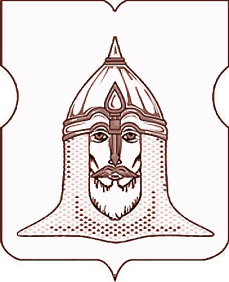 СОВЕТ ДЕПУТАТОВМУНИЦИПАЛЬНОГО ОКРУГА ГОЛОВИНСКИЙРЕШЕНИЕ 30.06.2015года  № 68О предоставлении ежегодного отпуска главе муниципального округа ГоловинскийСогласно статьям 114 и 125 Трудового кодекса Российской Федерации, пункту 1 части 1 статьи 14 Закона города Москвы от 25 ноября 2009 года № 9 «О гарантиях осуществления полномочий лиц, замещающих муниципальные должности в городе Москве», на основании заявления главы муниципального округа Головинский Архипцовой Надежды Васильевны о предоставлении ей ежегодного оплачиваемого отпуска,Советом депутатов принято решение 1.        Предоставить Главе муниципального округа Головинский Архипцовой Надежде Васильевне ежегодный оплачиваемый отпуск с 20 июля по 09 августа 2015 года.
2.        Администрации муниципального округа Головинский разместить настоящее решение на официальном сайте органов местного самоуправления муниципального округа Головинский www.nashe-golovino.ru.
3.        Настоящее решение вступает в силу со дня его принятия.
4.        Контроль исполнения настоящего решения возложить на главу муниципального округа Головинский  Архипцову Н.В. и председателя Регламентной комиссии - депутата Сердцева А.И.Глава муниципального округа Головинский                                                Н.В. Архипцова